绍兴文理学院2019年下半年公开招聘非教学岗位工作人员岗位表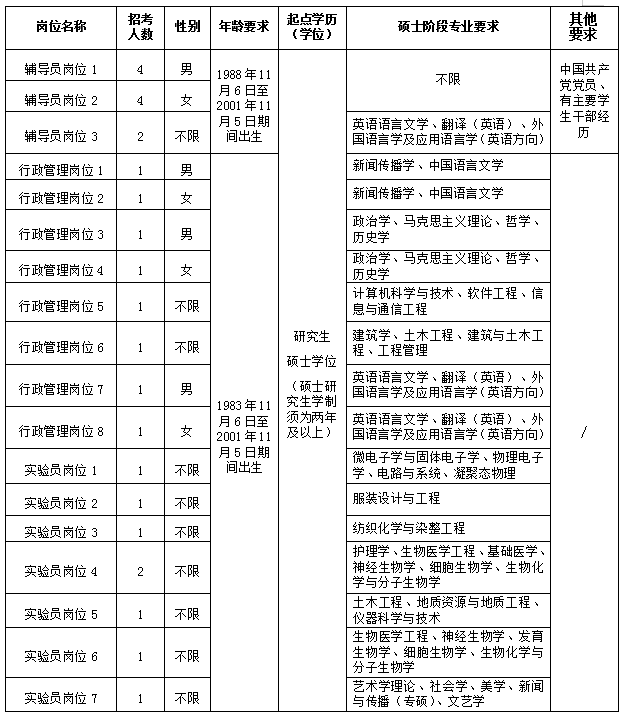 